Agli Ill.mi Sigg.Componenti del Senato Accademico	p.c.	Ai Componenti del Consiglio di Amministrazione		Ai Componenti del Nucleo di Valutazione di AteneoAi Componenti del Collegio dei Revisori dei Conti	Ai DirigentiAlle OO.SS.Al Consiglio degli StudentiLoro SediOggetto: Riunione del Senato Accademico. Ordine del giorno suppletivo.La S. V. è invitata ad intervenire alla riunione del Senato Accademicoche avrà luogo il giorno 02 febbraio 2016, alle ore 15:30, presso la Sala Consiliare del Politecnico di Bari – Via Amendola n. 126/b, per la discussione del seguente Ordine del giorno suppletivoPERSONALE 9 	Proposta del DICAR di chiamata da graduatoria della procedura pubblica di selezione per la copertura di un posto di ricercatore a tempo determinato, finanziati dalla  Regione Puglia, nel s.s.d. ING-IND/10 ai sensi dell’art. 9, co. 10, del “Regolamento di Ateneo per la disciplina dei ricercatori a tempo determinato ai sensi della legge n. 240/2010”, emanato con il D.R. n. 116 del 13/03/2015: parere.Il Rettore	f.to Prof. Ing. Eugenio Di SciascioLegenda®	il punto all’odg è stato rinviato nell’ultima seduta	la documentazione è già stata trasmessa	la documentazione è allegata	la documentazione verrà trasmessa appena possibile 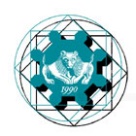 POLITECNICO DI BARIIL RETTOREPOLITECNICO DI BARIIL RETTOREPOLITECNICO DI BARIIL RETTOREPOLITECNICO DI BARIIL RETTOREBari, 01 febbraio 2016Prot. n.1757